ΤΙ ΑΞΙΖΕΙ ΝΑ ΕΠΙΣΚΕΦΘΕΙΤΕ ΣΤΟ ΝΟΜΟ ΤΡΙΚΑΛΩΝΣπήλαιο ΘεόπετραςΣτο δρόμο Τρικάλων-Καλαμπάκας, 3 χιλιόμετρα πριν από τα Μετέωρα, ορθώνεται πάνω από το χωριό Θεόπετρα ένας βραχώδης ασβεστολιθικός όγκος, στη βορειοανατολική πλευρά του οποίου βρίσκεται το ομώνυμο σπήλαιο. Πρόκειται για τη δυτικότερη προϊστορική θέση της θεσσαλικής πεδιάδας, που βρίσκεται στους πρόποδες της οροσειράς Χάσια, η οποία αποτελεί και το φυσικό όριο μεταξύ Θεσσαλίας και Hπείρου. 
Tο σπήλαιο βρίσκεται σε υψόμετρο περίπου 100 μέτρα από την επιφάνεια της πεδιάδας και 280 μέτρα από την επιφάνεια της θάλασσας. Μπροστά από το σπήλαιο ρέει ο ποταμός Λιθαίος, παραπόταμος του Πηνειού.
Η είσοδος του σπηλαίου έχει διαστάσεις 17Χ3 μέτρα, ενώ ο κύριος θάλαμός του, περίπου τετράγωνος με μικρές πλευρικές κόγχες, έχει έκταση 500 τετραγωνικά μέτρα.

Η επιστημονική σπουδαιότητα του σπηλαίου κρίνεται ως πολύ σημαντική για την προϊστορία όλου του Ελλαδικού χώρου καθώς, όπως σημειώνουν οι αρχαιολόγοι, είναι ένα από τα λίγα σπήλαια στην Ελλάδα με τόσο μεγάλο εύρος επιχώσεων που καλύπτουν την εξέλιξη του ανθρώπου σε μία περίοδο πολύ καθοριστική για την εξέλιξή του, της μετάβασης του, δηλαδή, από τον Νεάτερνταλ στο Χόμο Σάπιενς. 

Στα αδιατάραχτα στρώματα αυτών των επιχώσεων, οι αρχαιολόγοι "διαβάζουν" σήμερα τα μηνύματα ενός πολύ ανθρώπινου πολιτισμού. Πολύ σημαντικά είναι , επίσης, τα ανθρωπολογικά κατάλοιπα-δύο σκελετοί, ενός της ανώτερης Παλαιολιθικής και μία κανονική ταφή της Μεσολιθικής εποχής- καθώς και τα σκελετικά κατάλοιπα ζώων που ποικίλουν ανάλογα με την εποχή. 

Ιδιαίτερα σημαντικός για τους επιστήμονες θεωρείται ο σκελετός της Μεσολιθικής εποχής (χρονολογείται στο 8000 π.χ περίπου). Αν και είναι γνωστή η κατοίκηση του ελλαδικού χώρου αυτή την εποχή, τα σκελετικά ευρήματα σπανίζουν. Ένας ακόμη σκελετός αυτής της περιόδου έχει βρεθεί στο Φραγθί της Αργολίδας. 
Εξαιρετικό ενδιαφέρον παρουσιάζουν, επίσης , τρία στρώματα σκληρών ιζημάτων που παρεμβάλλονται στις επιχώσεις του σπηλαίου και που, σύμφωνα με τους αρχαιολόγους, αντιπροσωπεύουν πιθανότατα εποχές παγετώνων στη Θεσσαλία. Αποτέλεσαν μήπως ξεχωριστή φυλή οι άνθρωποι που αναζητούσαν ασφάλεια στον προστατευόμενο χώρο των κοιλωμάτων της γης; Οι αρχαιολόγοι πιστεύουν ότι τα σπήλαια λειτουργούσαν ως καταφύγια για ορισμένες "κοινωνικές" ομάδες που, όμως είχε τον ίδιο πολιτισμό με τους ανθρώπους που κατοικούσαν εκτός σπηλαίων, στις ανοιχτές πεδιάδες. Η επιστήμη δεν έχει ακόμη διευκρινίσει αν τα σπήλαια λειτουργούσαν ως μόνιμη ή περιστασιακή κατοικία.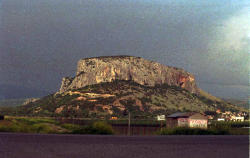 Τα αποτυπώματα αποτελούν ίσως ένα από τα πιο εντυπωσιακά ευρήματα των ανασκαφών στο σπήλαιο, γιατί είναι ζωντανή μαρτυρία της κατοίκησης του σε εποχές τόσο μακρινές που εξάπτουν την φαντασία. Βρέθηκαν δύο αποτυπώματα που όπως έδειξαν οι επιστημονικές μετρήσεις και αναλύσεις ανήκουν σε δύο παιδιά. 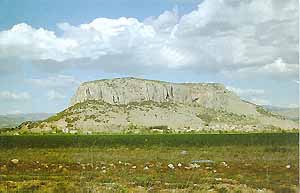 Ενδιαφέρον είναι και το εξής στοιχείο: τα αποτυπώματα έχουν γίνει από αριστερά πόδια. Πως εξηγείτε αυτό; Μάλλον δεν υπάρχει προς το παρόν τεκμηριωμένη ερμηνεία. Μόνον υποθέσεις μπορούν να γίνουν. Ίσως το αργιλώδες δάπεδο της σπηλιάς και οι συγκυρίες να "βοήθησαν" στην αποτύπωση μόνο των συγκεκριμένων ιχνών. 

Πατάμε επί βημάτων άλλων, σημείωσε εύστοχα στην ομιλία της προς το συνέδριο για το σπήλαιο της Θεόπετρας που έγινε πριν μερικά χρόνια, η έφορος Παλαιοανθρωπολογίας-Σπηλαιολογίας, Δρ. Βιβή Βασιλοπούλου. "Στην εποχή" - υπογράμμισε- "που ανθρώπων απάντων μέτρο είναι το χρήμα η Θεόπετρα από την πλευρά της μας ξαναφέρνει στο ξεχασμένο απάντων χρημάτων μέτρον ο άνθρωπος". 

Η συστηματική ανασκαφική έρευνα κατέγραψε αφενός γεωλογικές επιχώσεις του Πλειστόκαινου και του Ολόκαινου, αφετέρου ανθρωπογενείς επιχώσεις, συνολικού πάχους περίπου 6 μέτρων. Aυτές βεβαιώνουν την αδιάκοπη χρήση του σπηλαίου κατά τη Μέση και Ανώτερη Παλαιολιθική, τη Mεσολιθική και τη Nεολιθική εποχή. Δείγματα (π.χ. κάρβουνο, ανθρώπινα οστά) προερχόμενα από τις επιχώσεις, που χρονολογήθηκαν με μεθόδους των φυσικών επιστημών, πιστοποιούν την κατοίκηση του σπηλαίου περίπου από το 50.000 μέχρι το 4000 π.X. Η χρήση του συνεχίστηκε περιοδικά και κατά την Eποχή του Xαλκού, αλλά και κατά τους ιστορικούς χρόνους, μέχρι και το 1955.
Eίναι η πρώτη φορά που στη Θεσσαλία τεκμηριώνεται σπηλαιοκατοίκηση κατά την Παλαιολιθική εποχή, αφού τα περισσότερα γνωστά ευρήματα της εποχής αυτής προέρχονται από υπαίθριες θέσεις. Επιπλέον το σπήλαιο της Θεόπετρας αποτελεί το μοναδικό, τουλάχιστον μέχρι στιγμής, σπήλαιο στην Eλλάδα, όπου μπορεί να μελετηθεί και να χρονολογηθεί τόσο η μετάβαση από την Ανώτερη Παλαιολιθική στη Μεσολιθική όσο και το πέρασμα από τη Μεσολιθική στη Νεολιθική εποχή.
Στη στρωματογραφική ακολουθία της Θεόπετρας διακρίθηκαν τρεις ψυχρές περίοδοι: μια στη διάρκεια της Μέσης Παλαιολιθικής, μια στη διάρκεια της Ανώτερης Παλαιολιθικής και μια κατά την τελική Aνώτερη Παλαιολιθική, δηλαδή κατά το τέλος του Πλειστόκαινου.

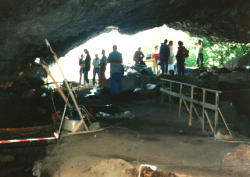 Στη Θεόπετρα βρέθηκαν το 1990/1 τα υπολείμματα δύο σκελετών. Ο πρώτος είναι ένας γυναικείος μεσολιθικός σκελετός (7.500-8.500 ετών), ενώ ο δεύτερος είναι ένας ανδρικός άνω-παλαιολιθικός (14.500 ετών), του οποίου διασώθηκε δυστυχώς μόνο ο κρανιακός του θόλος.

H συστηματική ανασκαφική έρευνα και μελέτη του υλικού της Θεόπετρας διεξάγεται από το 1987 από διεπιστημονική ομάδα ερευνητών της Εφορείας Παλαιοανθρωπολογίας-Σπηλαιολογίας, υπό την εποπτεία της N. Αποστολίκα-Κυπαρίσση.Η Ανώτερη Παλαιολιθική στη Θεόπετρα τοποθετείται 30.000-11.000 πριν από σήμερα. Η μοναδική βαθμολογημενη χρονοληγηση που υπάρχει μέχρι στιγμής είναι 16.065-15.641 πΧ, ενώ η τελική φάση της Ανώτερης Παλαιολιθικής χρονολογείται μεταξύ 16.500 και 10.900 χρόνια πριν από σήμερα. Στα κατάλοιπα της ανθρώπινης δραστηριότητας καταγράφονται εστίες, λίθινα και οστέινα τέχνεργα και, το σημαντικότερο, μάζες από άψητο πηλό. Η ανεύρεση του πηλού, μορφοποιημένου πολλές φορές σε κυλίνδρους, υποδηλώνει την πρώτη χρήση του άψητου πηλού ήδη από την πρωιμότερη Ανώτερη Παλαιολιθική, δηλαδή πολύ πριν από την εφεύρεση της όπτησής του. Σε στρώματα της Ανώτερης Παλαιολιθικής αναφέρονται ίχνη από σκεύη φθαρτά στη φωτιά (13.099-12.440 πΧ).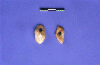 Η κεραμική διακρίνεται για την πολυμορφία των σχημάτων και                                                                                           διακοσμήσεων, που χαρακτηρίζει όλες τις φάσεις της Νεολίθικής της Θεσσαλίας.                                                                                                                                                                   Ανοιχτά και κλειστά αγγεία, μεγάλα και μικρά, μονόχρωμα, με                                                                                                                     εγχάρακτη,εμπιεστη , πλαστική και γραπτή διακόσμηση, κατάλληλα                                                                                              για παρασκευή, την ανάλωση και την αποθήκευση τροφής.                                                                                                             Η ποικιλία τροφής εξασφαλιζόταν από τη γεωργία                                                                                                                             (μονόκκοκο και δίκκοκο σιτάρι, κριθάρι, βρώμη, ρόβι, φακή), τη συλλογή καρπών (άγριο αχλάδι), την κτηνοτροφία (αιγοπρόβατα, χοίροι, βοοειδή, σκύλοι) και το κυνήγι (ελάφια, αγριόχοιροι).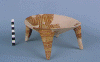 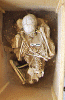 Η Μεσολιθική Εποχή στη Θεόπετρα χρονολογείται μεταξύ 9.700 και 6.500 π.Χ. (9.700-7.800 πριν από   σήμερα). Στα ανώτερα στρώματα της Μεσολιθικής βρέθηκε αδιατάρακτη (in situ) ταφή σε συνεσταλμενη στάση, που χρονολογείται 7.050-7.010 πΧ, και απηχεί ταφικές πρακτικές όμοιες με εκείνες που παρατηρήθηκαν στο σπήλαιο του Κύκλωπα στα Γιούρα, στο σπήλαιο Φράγχθι Ερμιονίδας, αλλά και στην υπαίθρια μεσολιθική θέση Μαρουλάς ΚύθνουΆλσος του Προφήτη Ηλία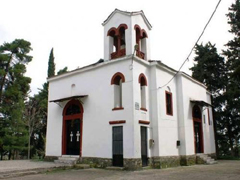 Στο βόρειο τμήμα της πόλης βρίσκεται ο πευκόφυτος λόφος του Προφήτη Ηλία, με το σταυροειδές εξωκλήσι του Προφήτη Ηλία του έτους 1896.Τιμάται στις 20 Ιουλίου.Πίσω από το εξωκλήσι, στη θέση Ντάπια, εντοπίστηκαν νεολιθικά μονόχρωμα όστρακα. Κάτω ακριβώς από το λόφο ανασκάφηκε στη δεκαετία του ’50 από τον Α. Ορλάνδο τμήμα παλαιοχριστιανικής βασιλικής (του δεύτερου μισού του 5ου αι.). Ο λόφος αποτελεί ένα πραγματικό πνεύμονα πρασίνου για την πόλη.Ο Ζωολογικός Κήπος                                                             Αξέχαστη εμπειρία για τον επισκέπτη θα μείνει η βόλτα του στο λόφο του Προφήτη Ηλία, μετά το Φρούριο, όπου βρίσκεται ο Ζωολογικός Κήπος της πόλης.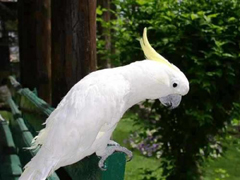 Ο χώρος του Ζωολογικού Κήπου εκτείνεται μέσα στο καταπράσινο φυσικό τοπίο.Φιλοξενεί αρκετά είδη ζώων. Τα είδη των ζώων που φιλοξενούνται είναι: 1 ζεύγος τίγρεων, στρουθοκάμηλος Αφρικής, Έμου Αυστραλίας (είδος στρουθοκαμήλου), άλογα Πόνι, πλατυκέρατα ελάφια, όρνεο (γύπας), 3 είδη φασιανών, πέρδικες, οικόσιτες πάπιες και χήνες, 3 είδη παπαγαλάκια, τσιντσιλά, ινγκουάνα, φίδι, ωδικά πτηνά.Αποτελεί πόλο έλξης μεγάλων και μικρών όλο το χρόνο. Έπειτα από τη βόλτα ο επισκέπτης μπορεί να ξεκουραστεί και να απολαύσει ό,τι επιθυμεί στο Τουριστικό Περίπτερο του Προφήτη Ηλία.Ο Ζωολογικός Κήπος λειτουργεί καθημερινά από τις 11.00 π.μ. έως τις 7.00 μ.μ.Πληροφορίες-Τηλ.: (+30) 24310 76617)Το Κουρσούμ Τζαμί (Τζαμί του Οσμάν Σαχ)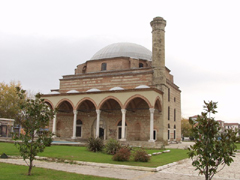 Ένα σπάνιο μνημείο σαν το Κουρσούμ - Τζαμί ξυπνάει μνήμες μιας άλλης ιστορικής εποχής και φέρνει στο μυαλό του επισκέπτη εικόνες από τον πολιτισμό της Ανατολής. Βρίσκεται νότια της πόλης και μετά την είσοδο από την πλευρά της Καρδίτσας. Η παράδοση λέει, ότι ο πρίγκιπας Οσμάν Σαχ, γιος του σουλτάνου Σουλεϊμάν (1520 - 1566) ήλθε στα Τρίκαλα κυνηγημένος και άρρωστος. Επειδή στα Τρίκαλα γιατρεύτηκε, έχτισε το τζαμί αυτό σε ανάμνηση της σωτηρίας του.Κτίστηκε στα μέσα του 16ου αι. από τον ονομαστό αρχιτέκτονα Σινάν Πασά (1490 – 1588), ο οποίος ήταν ελληνικής καταγωγής. Το Κουρσούμ Τζαμί είναι χαρακτηριστικό μνημείο της ανατολικής αρχιτεκτονικής και ξεχωρίζει για τον μεγαλοπρεπή θόλο του ο οποίος είναι ημισφαιρικός και μολυβοσκέπαστος - από εκεί και η ονομασία του, (κουρσούμ = μολύβι).Ο επισκέπτης αισθάνεται δέος αντικρίζοντας τις διαστάσεις του. Η διάμετρός του είναι 18 μ. και η κορυφή απέχει από το έδαφος περίπου 22 μ. Είναι κτισμένο από πελεκητές πέτρες ανάμεσα στις οποίες μεσολαβούν στρώσεις ερυθρών πλίνθων. Είναι κατασκευασμένο, έτσι ώστε να έχει τέλεια ακουστική. Στα νότια του Τζαμιού σώζεται ο Τουρμπές (μαυσωλείο) του Οσμάν Σαχ, που είναι οκταγωνικό κτίσμα με θόλο.Οι διαστάσεις του είναι 21,32Χ21,38 μ., ενώ η κορυφή του τρούλου απέχει από το έδαφος 22,50 μ. Ο θόλος του έχει διάμετρο 18 μ. και είναι μολυβοσκεπασμένος (κουρσούν καπλαμτίς, στα τούρκικα, από όπου προήλθε και η ονομασία του). Η τοιχοποιία του αποτελείται από εναλλασσόμενες στρώσεις ορθογωνισμένων πωρολίθων, ανάμεσα στις οποίες μεσολαβεί ζώνη τριών ερυθρών πλίνθων. Ο Εβλιγιά Τσελεμπή γράφει ότι “όμοιό του σε άλλη χώρα δεν υπάρχει... Είναι ένα κτίριο γεμάτο φως, κομψό, πλούσιο, λαμπρό, ένα τζαμί ευχάριστο, χαριτωμένο, παραδειγματικό”.
Κτίστηκε στα μέσα περίπου του 16ου αιώνα. Νοτίως του τζαμιού βρίσκεται ο κομψός τουρμπές (=μαυσωλείο) του Οσμάν Σαχ (+ 1567-8), του οποίου η κάτοψη είναι οκταγωνική.Το 1993 το Τζαμί ανακατασκευάστηκε και είναι μνημείο προστατευόμενο από την UNESCO.Σημερα, πραγματοποιούνται εκδηλώσεις ήπιου χαρακτήρα, όπως εκθέσεις έργων τέχνης, ομιλίες. Το όμορφο θέαμα συμπληρώνουν το σιντριβάνι που βρίσκεται στην είσοδο και το άφθονο πράσινο στον περιβάλλοντα χώρο.Βόρεια του Τζαμιού βρίσκεται ο ιερός ναός του Αγίου Κωνσταντίνου – ένα σπάνιο στιγμιότυπο συνύπαρξης του Χριστιανισμού με το Ισλάμ – ενώ ανατολικά του κυλάει ο Ληθαίος ποταμός Πληροφορίες: ΠΟΔΤΤηλ.: (+30) 24310 79085)Κεντρική ΓέφυραΟ επισκέπτης μπορεί να σταθεί για λίγο στην κεντρική πεζογέφυρα και να αισθανθεί ότι βρίσκεται ακριβώς στο κέντρο του καταστρώματος ενός καραβιού που ταξιδεύει στο Ληθαίο ποταμό. Μπορεί, επίσης, να καθίσει για λίγο στα παγκάκια και θαυμάσει μέσα από γυάλινους φεγγίτες τη ροή των νερών του Ληθαίου.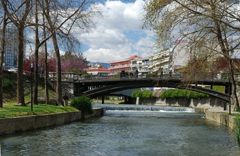 Αν στρέψει το βλέμμα του στη βόρεια πλευρά, θα αντικρίσει στην απέναντι γέφυρα να στέκει το άγαλμα του Ασκληπιού - έργο του γλύπτη Θεόδωρου Βασιλόπουλου.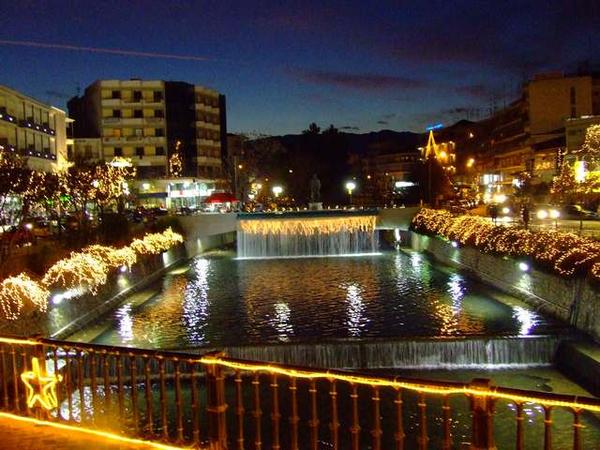 Ο καταρράκτης που χύνεται μπροστά από τη βάση του αγάλματος δημιουργεί ένα ανεπανάληπτο θέαμα, ειδικά το βράδυ που οι όχθες του Ληθαίου είναι φωτισμένες. Η κεντρική πεζογέφυρα κατασκευάστηκε το 1886 από Γάλλους μηχανικούς και είναι μεταλλική. Μέχρι το 1996 λειτουργούσε και ως γέφυρα οχημάτων. Είναι ο συνδετικός κρίκος της πόλης καθώς ενώνει τον πιο εμπορικό δρόμο των Τρικάλων, την οδό Ασκληπιού με την Κεντρική πλατεία των Ηρώων Πολυτεχνείου.ΠΗΓΕΣ :http://www.kalampaka.com/gr/othersights/cave.asphttp://www.trikala-tourism.gr/portal/page/portal/etrikala/publicinfo/infofile:///E:/50-2008-10-21-13-40-29.htm (φωτογραφίες)ΦΩΤΕΙΝΗ ΧΑΝΤΖΙΑΡΑ        -     ΤΖΩΡΤΖΙΝΑ ΠΑΤΣΙΑ